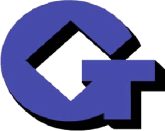 GXTC政府采购竞争性磋商磋 商 文 件        项目编号：GXTC-CZ-D1-2052014     项目名称：海南省海域使用金地方标准制定、海域基准价格制定和评估技术规范编制2020年5月目录目录	2第一章  竞争性磋商公告	3第二章供应商须知	6（一）供应商须知前附表	6（二）供应商须知	8第三章评标办法和标准	181 评标方法	182 评审标准	183 评审程序	183.1 资格审查及符合性审查	193.2 磋商	193.3 评审	19附表一资格审查表	20附表二 符合性审查表	21附表三 商务评审因素及分值分配表	22附件四 技术评审因素及分值分配	23第四章  合同条款	25第五章采购需求	33第六章响应文件格式	35评审索引	36附件 1 报价函及报价函附录	37附件 2 法定代表人身份证明	39附件 3 授权委托书	40附件 4 磋商保证金	41附件 5 分项报价表（若有）	42附件 6商务、合同条款偏差表	43附件7 供应商基本情况表	44附件8 资格证明文件	45附件 9 供应商服务业绩一览表	53附件10 小微企业、监狱企业、残疾人福利单位的声明函或证明材料	54附件11 响应承诺书	57附件12 技术偏离表	58附件13 服务的主要内容、服务标准、工作思路、服务方案等要求的响应	59附件14 拟派服务实施人员表	60附件15 供应商其他材料或承诺（如有）	61附件16最后报价函	62第一章  竞争性磋商公告受海南省自然资源和规划厅委托，国信国采（海口）招标有限责任公司对海南省海域使用金地方标准制定、海域基准价格制定和评估技术规范编制（项目编号：GXTC-CZ-D1-2052014）项目以竞争性磋商采购方式组织采购，欢迎符合条件的供应商参加磋商。采购项目的名称、预算金额及最高限价采购项目名称：海南省海域使用金地方标准制定、海域基准价格制定和评估技术规范编制。预算金额：3,000,000.00元。最高限价：3,000,000.00元。项目概况；服务名称：海南省海域使用金地方标准制定、海域基准价格制定和评估技术规范编制采购需求：(1)海域定级，为制定海南省海域使用金制定和海南省海域基准价格制定提供依据(2)海南省海域使用地方标准制定，为审批的方式出让海域使用金提供收费依据，也为海洋价格评估提供基础依据(3)海域基准价格和基准价格修正体系建立，为基准价格系数法评价海域价格提供基础依据。（4）编制《海南省海域价格评估技术规范》，为规范海南省海域价格评估，为海南省海域价格的正确科学评估及管理海域市场服务。详见“第五章采购需求”单位：项数量：1服务期：2021年12月25日前完成。服务地点：海南省是否接受进口产品： 否其他：供应商必须对磋商文件要求的所有服务内容进行响应，否则作为无效响应文件处理。采购项目执行政府采购政策对小微企业的产品给予价格扣除（监狱企业、残疾人福利性单位视同小微企业；残疾人福利性单位属于小型、微型企业的，不重复享受政策）；供应商资格要求符合《中华人民共和国政府采购法》第二十二条（一）至（六）的规定，即：具有独立承担民事责任的能力； 具有良好的商业信誉和健全的财务会计制度； 具有履行合同所必需的设备和专业技术能力； 有依法缴纳税收和社会保障资金的良好记录； 参加政府采购活动前三年内，在经营活动中没有重大违法记录（重大违法记录是指供应商因违法经营受到刑事处罚或者责令停产停业、吊销许可证或者执照、较大数额罚款等行政处罚）； 法律、行政法规规定的其他条件。被“信用中国”网站（www.creditchina.gov.cn）中列入失信被执行人和重大税收违法案件当事人名单的供应商、被中国政府采购网（www.ccgp.gov.cn）列入政府采购严重违法失信行为记录名单中被财政部门禁止参加政府采购活动的供应商（处罚决定规定的时间和地域范围内），无资格参加本项目的采购活动。单位负责人为同一人或者存在控股、管理关系的不同单位，不得同时参加本项目的磋商。为采购项目提供整体设计、规范编制或者项目管理、监理、检测等服务的供应商，不得再参加本项目磋商。本项目不接受联合体。获取磋商文件的时间期限、地点、方式及售价6.1 请于2020年5月18日至2020年5月25日(法定公休日、法定节假日除外)，每日上午8:30时至12:00时，下午14:30时至17:30时(北京时间，下同)持授权委托书（含法定代表人和被授权人身份证复印件）原件到海口市金贸西路8号诚田国际商务大厦A栋5楼AB室购买磋商文件。6.2 招标文件售价：人民币200元（/套），售后不退。磋商保证金：20000.00元。公告发布媒介及公告期限本竞争性磋商公告在全国公共资源交易平台（海南省）：http://zw.hainan.gov.cn/ggzy/、中国海南政府采购网http://www.ccgp-hainan.gov.cn/上发布。公告期限：自公告发布次日起 5个工作日。响应文件首次递交截止时间、磋商时间及地点响应文件首次递交截止时间：2020年5月29日9时00分；磋商时间：2020年5月29日9时00分为磋商小组通知时间。响应文件首次递交和磋商地点：海口市龙华区金贸西路8号诚田国际商务大厦5层。九、采购人及其委托的采购代理机构的名称、地址和联系方法采 购 人：海南省自然资源和规划厅 地    址：海南省海口市美兰区美贤路9号 联 系 人：韦工电    话：0898-65236052采购代理机构：国信国采（海口）招标有限责任公司 地    址：海口市龙华区金贸西路诚田国际商务大厦5楼  联 系 人：吴工电    话：0898-68519119招标标书款/服务费账户信息：账号名称：国信国采（海口）招标有限责任公司开户银行：招商银行海口分行营业部 账号：898901320010666请各投标人在汇款时务必注明所投标项目的项目编号，否则，因款项用途不明导致投标无效等后果由投标人自行承担第二章供应商须知（一）供应商须知前附表（二）供应商须知总则项目概况根据《中华人民共和国政府采购法》和《中华人民共和国政府采购法实施条例》等有关法律、法规、规章和规范性文件的规定，对本项目通过竞争性磋商进行采购。采购人：指依法进行政府采购的国家机关、事业单位、团体组织。本项目采购人见竞争性磋商公告/磋商邀请书。采购代理机构：指采购人委托的采购代理机构。本项目采购代理机构见竞争性磋商公告。采购项目名称：见竞争性磋商公告。采购预算及最高限价见竞争性磋商公告。采购范围、服务期和质量要求见采购需求。供应商：指递交响应文件的法人、其他组织或者自然人。对供应商相关要求符合竞争性磋商公告“供应商资格要求”。供应商应当遵循公平竞争的原则，不得恶意串通，不得妨碍其他供应商的竞争行为，不得损害采购人或者其他供应商的合法权益。供应商不得以向采购人、采购代理机构、磋商小组成员行贿或者采取其他不正当手段谋取成交。竞争性磋商公告规定接受联合体的，还应遵守以下规定：联合体各方应按磋商文件提供的格式签订联合体协议书，明确联合体牵头人和各方工作内容和义务；联合体中有同类资质的供应商按照联合体分工承担相同工作的，应当按照资质等级较低的供应商确定联合体的资质等级。联合体各方不得再单独参加或者与其他供应商另外组成联合体参加同一合同项下的磋商。联合体各方应当共同与采购人签订采购合同，就合同约定的事项对采购人承担连带责任。本项目将执行在政府采购活动中查询及使用信用记录的规定，具体要求为：信用信息查询的截止时点：递交首次响应文件截止时间后。查询渠道：“信用中国”网站（www.creditchina.gov.cn）和中国政府采购网（www.ccgp.gov.cn）； 信用信息查询记录和证据留存具体方式：将经查询存在不良信用记录的潜在供应商的查询结果网页截图作为查询记录和证据，与其他磋商文件一并保存；信用信息的使用规则：本政府采购项目的供应商在信用信息查询截止时点（含）之前存在第一章竞争性磋商公告/磋商邀请书“供应商资格要求”中所述不良信用记录的，不得参与磋商。分包供应商须知前附表规定允许分包的，供应商应根据磋商文件的规定和采购项目的实际情况，将拟在成交后将采购项目的非主体、非关键性工作分包的，在响应文件中载明分包承担主体，分包承担主体应当具备相应资质条件且不得再次分包。政府采购合同分包履行的，成交供应商就采购项目和分包项目向采购人负责，分包人就分包项目承担责任。费用承担供应商准备和参加磋商活动发生的费用自理。保密参与磋商活动的各方应对磋商文件和响应文件中的商业和技术等秘密保密，违者应对由此造成的后果承担法律责任。语言文字除专用术语外，与磋商有关的语言均使用中文。必要时专用术语应附有中文注释。计量单位所有计量均采用中华人民共和国法定计量单位。踏勘现场供应商须知前附表规定组织踏勘现场的，采购人须按照规定时间、地点组织供应商踏勘项目现场。供应商承担踏勘现场所发生的自身费用、责任和风险。采购人向供应商提供的有关现场的资料和数据，是采购人现有的能被供应商利用的资料，采购人不对供应商由此而做出的推论、理解和结论负责。除采购人原因外，供应商应对踏勘现场而造成的人员伤亡、财产损失以及由此引起的连带责任和费用负责。磋商文件磋商文件的组成本磋商文件包括：竞争性磋商公告；供应商须知；评审办法和标准；合同条款；采购需求响应文件格式。根据本章第款对磋商文件所作的澄清、修改，构成磋商文件的组成部分。磋商文件的澄清或修改供应商应仔细阅读和检查磋商文件的全部内容。如发现缺页或附件不全，应及时向采购人提出，以便补齐。供应商如有疑问可以在供应商须知前附表规定的时间内向采购人提出询问，要求采购人对磋商文件予以澄清。提交首次响应文件截止之日前，采购人、采购代理机构或者磋商小组可以对已发出的磋商文件进行必要的澄清或者修改，澄清或者修改的内容作为磋商文件的组成部分。澄清或者修改的内容可能影响响应文件编制的，采购人、采购代理机构或者磋商小组应当在提交首次响应文件截止之日5日前，以书面形式通知所有接收磋商文件的供应商，不足5日的，应当顺延提交首次响应文件截止之日。通过发布公告邀请供应商参加磋商的，澄清修改和更正内容将在磋商公告发布媒体上予以公告。供应商应在收到澄清或修改文件后24小时内或根据澄清通知中要求的时间内，将加盖公章的回执书面形式通知采购人、采购代理机构或磋商小组，确认已收到该澄清。否则，视为同意和接受该澄清或者修改内容。供应商对磋商文件提出质疑的，应当在获取磋商文件或者磋商文件公告期限届满之日起7个工作日内，按供应商须知前附表中送达质疑函的方式以书面形式一次性提出质疑。供应商提出质疑应当提交质疑函和必要的证明材料，质疑函的内容应符合政府采购质疑和投诉办法的规定。响应文件编制响应文件的组成响应文件应包括下列内容：报价函及其附录；法定代表人身份证明；授权委托书；磋商保证金；分项报价表（若有）；商务、合同条款偏差表；供应商基本情况表资格证明文件（详见响应文件格式要求）；供应商服务业绩一览表小微企业、监狱企业、残疾人福利单位的声明函或证明材料（如有）；响应承诺书；技术偏差表对服务的技术规格、数量、服务标准、验收等要求的响应；（如有）拟派服务实施人员表和资历表；售后服务支持能力供应商其他承诺（如有）；最后报价函（磋商结束后，根据磋商小组要求提交）；磋商文件要求的其他内容以及供应商认为必要的其他内容。首次报价供应商应按磋商文件第六章提供的格式进行首次报价。所有根据合同或其它原因应由供应商支付的税款和其它应交纳的费用都应包括在供应商提交的报价中。供应商应仔细阅读所有磋商文件，填报自己认为正确的报价。供应商对采购内容只允许有一个报价，采购人不接受任何有选择的报价。本项目为总价合同，除非合同另有约定，供应商所报的最后价格在合同执行过程中是固定不变的，不得以任何理由予以变更。任何包含价格调整要求的响应文件，将被认为是非实质响应性而予以拒绝。报价不得有选择性报价和附有条件的报价，且不得高于预算价或最高限价，否则其报价无效。响应文件有效期本项目响应文件有效期见供应商须知前附表。响应文件有效期从提交响应文件的截止之日起算。响应文件中承诺的有效期应当不少于磋商文件中载明的有效期。在供应商须知前附表规定的响应文件有效期内，供应商不得要求撤销或修改其响应文件。磋商保证金供应商应按供应商前附表规定的金额、形式递交磋商保证金，并作为其响应文件的组成部分。以联合体形式递交响应文件的，可以由联合体中的一方或者共同提交磋商保证金，以一方名义提交磋商保证金的，对联合体各方均具有约束力。供应商不按本章第项要求提交磋商保证金的，其响应文件无效。供应商在首次递交响应文件截止时间3日前，按磋商文件的要求向采购代理机构递交磋商保证金，递交首次响应文件截止时间之后递交的磋商保证金将被拒绝。供应商在汇款时务必注明所参与磋商项目的编号及用途，否则，因款项用途不明导致响应文件无效等后果由供应商自行承担。采购人或者采购代理机构应当自成交通知书发出之日起5个工作日内退还非成交供应商的磋商保证金，自政府采购合同签订之日起5个工作日内退还成交供应商的磋商保证金或者转为成交供应商的履约保证金。采购人或者采购代理机构逾期退还磋商保证金的，除退还磋商保证金本金外，还应当按中国人民银行同期贷款基准利率上浮20％后的利率支付超期资金占用费，但因供应商自身原因导致无法及时退还的除外。供应商有下列行为之一者，其磋商保证金可不予退还：（1）供应商在响应文件有效期内撤回响应文件的；（2）供应商在响应文件中提供虚假材料的；（3）除因不可抗力或磋商文件认可的情形以外，成交供应商不与采购人签订合同的；（4）供应商与采购人、其他供应商或者采购代理机构恶意串通的；（5）磋商文件规定应由成交供应商缴纳代理服务费而成交供应商未缴纳的；（6）磋商文件规定的其他情形。响应文件的编制响应文件应按第六章“响应文件格式”进行编写，如有必要，可以增加附页，作为响应文件的组成部分。供应商可以提出比磋商文件要求更有利于采购人的承诺。响应文件应当对磋商文件有关采购范围、服务期、响应文件有效期及磋商文件要求实质性内容作出响应。响应文件正本需打印或用不褪色墨水书写，供应商的法定代表人或经授权的代表须根据磋商文件第六章的规定在响应文件中需要签字和（或）盖章的位置签字（或盖人名章）和（或）加盖单位公章。授权代表须持有书面的“法定代表人授权书”（格式附后），并将其附在响应文件中。首次响应文件递交截止时间前，如对首次响应文件进行了修改，包括在响应文件行间插字、涂改和增删，均应由供应商的法定代表人或经授权的代表在修改的每一页上签字。响应文件的副本可采用正本的复印件。响应文件正本一份，副本份数及电子文档要求见供应商须知前附表。正本和副本的封面上应清楚地标记“正本”或“副本”的字样。当副本和正本不一致时，以正本为准。响应文件的正本与副本应分别装订成册，并编制目录，具体分册及装订要求见供应商须知前附表规定。响应文件提交响应文件的密封和标记供应商递交的响应文件，应按照标包分别加以密封。密封方式为在响应文件外包装封口处加盖公章或“密封章”。响应文件的封套上应标识的其他内容见供应商须知前附表。未按本章第项、第项要求密封并加写标识的响应文件，采购人不予受理。首次响应文件的递交供应商应在竞争性磋商公告或磋商邀请书规定的递交响应文件截止时间前递交首次响应文件。如有变化，见澄清修改文件。供应商递交首次响应文件的地点：见竞争性磋商公告或磋商邀请书。如有变化，见澄清修改文件。除因供应商家数不满足要求未进行磋商的情形外，供应商所递交的响应文件不予退还。逾期送达、未送达指定地点的响应文件，采购人不予受理。响应文件的修改与撤回在竞争性磋商公告规定的首次响应文件递交截止时间前，供应商可以修改或撤回已递交的首次响应文件，但应以书面形式通知采购人。修改的内容为首次响应文件的组成部分。修改的首次响应文件应按照本章第3条、第4条规定进行编制、标记和递交，并标明“修改”字样。评审与磋商磋商小组竞争性磋商小组由采购人代表和评审专家组成，采购人代表和评审专家人数见供应商须知前附表。磋商小组成员有下列情形之一的，应当回避：参加采购活动前3年内与供应商存在劳动关系；参加采购活动前3年内担任供应商的董事、监事；参加采购活动前3年内是供应商的控股股东或者实际控制人；与供应商的法定代表人或者负责人有夫妻、直系血亲、三代以内旁系血亲或者近姻亲关系；与供应商有其他可能影响政府采购活动公平、公正进行的关系。磋商小组负责具体评审事务，并独立履行下列职责：确认磋商文件；审查供应商的响应文件并作出评价；要求供应商解释或者澄清其响应文件；编写评审报告；告知采购人、采购代理机构在评审过程中发现的供应商的违法违规行为。磋商小组所有成员集中与单一供应商分别进行磋商，并给予所有参加磋商的供应商平等的磋商机会。磋商结束后，磋商小组可以要求所有继续参加磋商的供应商在规定时间内提交最后报价函，提交最后报价函的供应商不得少于3家。供应商应当按照磋商文件的变动情况和磋商小组的要求重新提交最后报价函，并由其法定代表人或授权代表签字或者加盖公章。由授权代表签字的，应当附法定代表人授权书。最后报价函是供应商响应文件的有效组成部分。若竞争性磋商最后报价函与供应商首次递交的报价函及报价函附录的内容有差异，以竞争性磋商最后报价函内容为准。若成交供应商的竞争性磋商最后报价函的报价与首次递交的报价函的报价有差异，则首次响应文件中所列明的各项单价和合价，应在符合适用法律法规和相关政策的基础上按最后报价与首次报价的变化幅度进行调整，收到成交通知书后的3日内提交给采购人；对采购人提出的审查意见在合同签订前修改完成。磋商小组按照第三章“评审办法和标准”规定的评标方法和标准，对参与磋商最后报价的响应文件进行商务和技术评估，综合比较与评价。“评审办法”没有规定的方法、评审因素和标准，不作为评审依据。合同授予确定成交供应商方式采购人应当从评审报告提出的成交候选供应商中，按照得分排序由高到低的原则确定成交供应商，也可以书面授权磋商小组直接确定成交供应商。具体方式见供应商须知前附表。成交公告采购人或者采购代理机构应当自成交供应商确定之日起 2 个工作日内，在省级以上财政部门指定的媒体上公告成交结果。成交公告期限为 1 个工作日。供应商可以在成交公告期限届满之日起七个工作日内，按本须知款接收质疑函的方式以书面形式一次性提出对成交结果的质疑。成交通知在公告成交结果的同时，采购人以书面形式向成交供应商发出成交通知书，同时将成交结果通知其他参加磋商的供应商。成交通知书发出后，采购人不得违法改变成交结果，成交供应商无正当理由不得放弃。履约保证金在签订合同前，成交供应商应按供应商须知前附表规定的金额、担保形式和磋商文件第四章“合同条款及格式”规定的履约保证金格式向采购人提交履约保证金。成交供应商不能按本章第项要求提交履约保证金的，视为放弃成交，其磋商保证金不予退还，给采购人造成的损失超过磋商保证金数额的，成交供应商还应当对超过部分予以赔偿。签订合同采购人应当自成交通知书发出之日起30日内，按照磋商文件和成交供应商响应文件的规定，与成交供应商签订书面合同。所签订的合同不得对磋商文件确定的事项和成交供应商响应文件作实质性修改。采购人不得向成交供应商提出任何不合理的要求作为签订合同的条件。成交供应商无正当理由拒签合同的，采购人取消其成交资格，其磋商保证金不予退还；给采购人造成的损失超过磋商保证金数额的，成交供应商还应当对超过部分予以赔偿。发出成交通知书后，采购人无正当理由拒签合同的，采购人向成交供应商退还磋商保证金；给成交供应商造成损失的，还应当赔偿损失。成交供应商拒绝签订政府采购合同的，采购人可以按照第款原则确定其他供应商作为成交供应商并签订政府采购合同，也可以重新开展采购活动。拒绝签订政府采购合同的成交供应商不得参加对该项目重新开展的采购活动。重新开展采购活动出现下列情形之一的，采购人或者采购代理机构应当终止竞争性磋商采购活动，通过发布公告邀请供应商参加磋商的，将在磋商公告发布媒体上发布（通过邀请方式的，将通知每位接受邀请的供应商）项目终止公告并说明原因，重新开展采购活动：（1）	因情况变化，不再符合规定的竞争性磋商采购方式适用情形的；（2）	出现影响采购公正的违法、违规行为的；（3）	在采购过程中符合要求的供应商或者报价未超过采购预算或最高限价的供应商不足3家的，但市场竞争不充分的科研项目以及需要扶持的科技成果转化项目提交最后报价的供应商可以为2家。纪律和监督对采购人的要求采购人在政府采购活动中应当维护国家利益和社会公共利益，公正廉洁，诚实守信，执行政府采购政策。采购人不得向供应商索要或者接受其给予的赠品、回扣或者与采购无关的其他商品、服务。对采购代理机构的要求采购代理机构不得与采购人、供应商恶意串通操纵政府采购活动。采购代理机构工作人员不得接受采购人或者供应商组织的宴请、旅游、娱乐，不得收受礼品、现金、有价证券等，不得向采购人或者供应商报销应当由个人承担的费用。对供应商的纪律要求供应商不得相互串通或者与采购人串通，不得向采购人或者磋商小组成员行贿谋取成交，不得以他人名义或者以其他方式弄虚作假骗取成交；供应商不得以任何方式干扰、影响磋商工作。磋商小组及其成员不得有下列行为确定参与磋商至磋商结束前私自接触供应商；接受供应商提出的与响应文件不一致的澄清或者说明，磋商小组要求供应商作出必要的澄清、说明或者补正的情形除外；违反评审纪律发表倾向性意见或者征询采购人的倾向性意见；在评审与磋商过程中擅离职守，影响评审程序正常进行的；记录、复制或者带走任何评审资料；其他不遵守评审纪律的行为。对与评审活动有关的工作人员的纪律要求与评审与磋商活动有关的工作人员不得收受他人的财物或者其他好处，不得向他人透漏对响应文件的评审与磋商、成交候选人的推荐情况以及评审与磋商有关的其他情况。在评审活动中，参与评审与磋商活动有关的工作人员不得擅离职守，影响评审与磋商程序正常进行。投诉质疑供应商对采购人、采购代理机构的答复不满意或者采购人、采购代理机构未在规定的时间内作出答复的，可以在答复期满后十五个工作日内向同级政府采购监督管理部门投诉。其他需要补充的其他内容见供应商须知前附表。第三章评标办法和标准评标方法本次评审采用综合评分法。磋商小组对满足磋商文件实质性要求的响应文件，按照本章第2条规定的评审标准进行打分，并按得分由高到低顺序推荐成交候选人，或根据采购人授权直接确定成交供应商。综合评分相等时，以报价得分由高到低顺序排列；报价也相等的，按技术指标优劣顺序排列。评审标准资格审查和符合性评审标准：见附表一和附表二。分值构成分值构成：总分100分，其中商务部分：60分技术部分：30分报价部分：10分商务和技术评审标准商务部分评分标准：见附表三技术部分评分标准：见附表四报价评分标准：（1）根据《政府采购促进中小企业发展暂行办法》（财库〔2011〕181号）调整供应商参与评审的价格。（非专门面向中小企业的项目）对小型和微型企业产品的价格给予 6 %（6%至10%）的扣除。或小型、微型企业的协议合同金额占到联合体协议合同总金额30%以上的，可给予联合体 2 %（2%至3%）的价格扣除。注监狱企业、残疾人福利性单位视同小微企业；残疾人福利性单位属于小型、微型企业的，不重复享受政策。（2）评审基准价有效响应文件中的并按项（1）和（2）进行调整的最低报价为评审基准价。（3）供应商报价（按项（1）和（2）进行调整后价格）得分：报价得分=(评审基准价／最后报价)×10评审程序资格审查及符合性审查磋商小组按附表一所列审查标准，对供应商资格进行审查，以确定供应商是否具备磋商资格。磋商小组对符合资格要求的供应商按附表二进行符合性审查，以确定其是否满足磋商文件的实质性要求（见本章内的符合性审查表）。磋商小组在资格审查和符合性审查时，可以要求供应商对响应文件中含义不明确、同类问题表述不一致或者有明显文字和计算错误的内容作出必要的澄清、说明或更正。供应商的澄清、说明或更正不得超出响应文件的范围或者改变响应文件的实质性内容。磋商小组不接受供应商主动提出的澄清、说明或补正。供应商的书面澄清、说明和补正属于响应文件的组成部分。磋商小组对供应商提交的澄清、说明或补正有疑问的，可以要求供应商进一步澄清、说明或补正，直至满足评审小组的要求。不具备磋商文件要求的资格或未通过符合性审查的供应商，不参与磋商，由磋商小组告知该供应商。通过资格审查和符合性审查的合格供应商不足3家的，不再进行评审和磋商。磋商按“供应商须知”第5条规定，由磋商小组与供应商进行磋商。磋商过程中，磋商小组可以根据与供应商的磋商情况，在不违反相关法律法规、强制性标准、规范情况下，并经采购人代表同意后，对磋商文件的技术标准、拟签订合同的部分条款进行变动。变动内容是磋商文件的有效组成部分，磋商小组以书面形式通知所有参加磋商的供应商。磋商结束后，磋商小组可以要求所有继续参加磋商的供应商在规定时间内提交最后报价函，提交最后报价函的供应商不得少于3家，但市场竞争不充分的科研项目以及需要扶持的科技成果转化项目除外。评审比较与评价磋商小组按本章第2.3款[商务和技术评审标准]对供应商提交的响应文件（包括最后报价函）进行商务和技术评估，综合比较与评价。磋商小组认为供应商的报价明显低于其他参与最后报价的供应商的报价或明显低于采购预算时，有可能影响产品质量或者不能诚信履约的，应当要求其在合理的时间内提供书面说明，必提交相关证明材料；供应商不能证明其报价合理性的，磋商小组应当将其作为无效处理。磋商小组按本章第2.3款规定的量化因素和分值进行打分，并计算出综合评估得分。（1）按本章第2.3.1项规定的评审因素和分值对商务部分计算出得分A；（2）按本章第2.3.2项规定的评审因素和分值对技术部分计算出得分B；（3）按本章第2.3.3项规定的评审因素和分值对报价部分计算出得分C。评分分值计算保留小数点后两位，小数点后第三位“四舍五入”。供应商得分=A＋B＋C4.3	评审结果除第二章“供应商须知”前附表授权直接确定成交供应商外，磋商小组按照得分由高到低的顺序推荐3名成交候选人。磋商小组完成评审后，应当向采购人提交书面评审报告。附表一资格审查表注：符合要求用“√”表示，不符合用“×”表示。有一项不符合要求，结论为不合格。附表二 符合性审查表注：1、符合磋商文件要求用“√”表示，不符合用“×”表示。有一项不符合要求，结论为不合格。2、有下列情形之一的，视为供应商相互串通：（1）不同供应商的响应文件由同一单位或者个人编制；（2）不同供应商委托同一单位或者个人办理参与磋商事宜；（3）不同供应商的响应文件载明的项目管理成员或者联系人员为同一人；（4）不同供应商的响应文件异常一致或者报价呈规律性差异；（5）不同供应商的响应文件相互混装；（6）不同供应商的磋商保证金从同一单位或者个人的账户转出。3、有下列情形之一的，属于提供虚假材料谋取成交的行为：（1）使用伪造、变造的许可证件；（2）提供虚假的财务状况或者业绩；（3）提供虚假的项目负责人或者主要技术人员简历、劳动关系证明；（4）提供虚假的信用状况；（5）其他弄虚作假的行为。附表三 商务评审因素及分值分配表（满分60分）附件四 技术评审因素及分值分配（满分30分）第四章  合同条款海南省海域使用金地方标准制定、海域基准价格制定和评估技术规范编制技术服务合同甲方：乙方：甲乙双方根据海南省海域使用金地方标准制定、海域基准价格制定和评估技术规范编制项目（项目编号：GXTC-CZ-D1-2052014）采购结果及采购文件的要求，经协商一致，就乙方承担甲方的本项目一事达成如下技术服务合同：一、合同组成说明本政府采购合同所附下列文件是构成本政府采购合同不可分割的部分，效力先后顺序为：1. 本合同及附件；2、成交通知书；3、竞争性磋商文件4、响应文件；5、 政府采购合同的其它附件；二、合同内容服务及其数量、金额等三、甲方的权利和义务1.甲方有责任于本合同签署后向乙方提供：（1）编制所需的规范性文件（2）已有的价格影响因子方面的资料等，作为合同附件。以甲方能够提供的为限，甲方没有或无法提供的由双方协商解决。2.甲方有责任在编制过程中给予乙方积极配合与支持。3.甲方须按本合同规定的付款方式按时支付服务费用。4. 甲方有权监督乙方工作，并督导完成。四、乙方的权利和义务1.乙方对本项目有关资料负有保密义务。2.乙方应负责按甲方要求进行工作，以便于甲方使用。3.除甲方事先书面同意外，乙方不得部分或全部转让其应履行的合同项下的义务。4.乙方应按本合同规定向甲方交付成果(出现有关交付文件顺延的情况除外)。乙方应对服务过程和成果的合法性、实用性和时效性负责。5.乙方应当采取相关保护措施保障工作人员及项目相关人员的安全，本项目期间发生安全事故的，由此产生的法律责任由乙方自行承担并负责赔偿。6.乙方接受并配合甲方相关的技术巡视、检查，不定期向甲方汇报工作进展情况。7、乙方按照甲方要求提供相应的正规税务发票。8.乙方应依据合同规定的工作内容和技术要求，组织具有相关工作经验及资质的工作人员提供项目服务，向甲方提供项目组人员及其分工负责事项。9. 乙方应按照甲方专家验收意见完善成果。10. 乙方无偿对项目技术服务中出现的遗漏负责修改或补充。五、交货地点甲方指定地点。六、付款方式1．合同签订后乙方应向甲方开具等额有效的发票，甲方在财政拨款下达后 30个工作日内向乙方支付40%合同款，即人民币 万元整，大写： 万元整。2. 2020年9月25日前， 乙方提交海南省海域使用金收费标准制定成果（送审稿）后乙方应向甲方开具等额有效的发票，甲方在财政拨款下达后 30个工作日内向乙方支付26.7%合同款，即人民币￥ 万元整，大写： 万元整。3. 2021年9月25日前，乙方提交项目最终成果经政府主管部门验收后乙方应向甲方开具等额有效的发票，甲方在财政拨款下达后 30个工作日内向乙方支付33.3%合同款，即人民币￥ 万元整，大写： 万元整。5．乙方账户信息。帐户名称：开户银行：银行账号：6.如果遇到法定财务封账等不可抗拒力因素的影响，则相应的付款时间顺延，具体时间由甲乙双方进行协商。七、成果和考核指标1、文字报告成果（1）《海域定级技术报告》 ；（2）《海南省海域使用金征收标准》；（3）《海南省海域各基准价格》；  (4)《海南省海域价格评估技术规范》 。2、图件成果图件成果包括：各用海方式定级单元分值图，各用海方式级别图和各类用海级别基准价格图。表格成果表格成果包括：各类用海级别基准价格表，海南省海域使用金收费标准表，各类用海基准价格因素修正系数表，各类用海基准价格修正因素指标条件说明表。电子成果所有文字成果、图件资料和表格资料的电子版。八.验收标准甲方应该在收到乙方提供的项目成果后采用专家评审的方式验收。验收的标准是通过专家评审。乙方配合甲方及评审专家意见及时完善成果。九、技术和资料的保密1.乙方在本协议内容中有义务为甲方严守秘密，不得将该项目的资料、数据、成果等转用于第三方。2. 保密范围包括乙方所有参与本项目或知晓本项目数据及成果资料人员，保密期限：永久。十、技术成果的归属和分享1.乙方依本合同书所收集资料和完成成果的使用权归甲方所有，未经甲方同意，乙方不得将甲方提供资料和项目成果提交给任何第三方使用。项目成果载体（出版书籍、发表文章、申请专利）由双方共同署名，具体形式双方可根据合作情况议定。2.在合同范围外，甲方利用乙方提交的技术服务成果所完成的新的技术成果，归甲方所有；乙方利用甲方提交的技术资料和工作条件所完成的新的技术成果，归双方所有（成果使用另立协议）。3..乙方应当确保所提供的技术服务及工作成果（包括但不限于数据资料、计算公式、测试方法、软件、报表等）不得侵犯第三方的知识产权和其他合法权益。十、违约责任1.合同的解除和终止如果一方（过错方）：（1）以明示或暗示行为拒绝或威胁拒绝履行本合同条款。（2）未履行合同约定的义务（但其过错可以弥补），并在接到另一方要求履行合同的书面通知后14天，仍未纠正违约行为的。（3）召开债权人会议、通过公司停业的决定或遭到停业起诉。（4）接管人或司法机关委派接管人接管全部或部分财产。上述任何情况发生，另一方（无过错方）应立即书面通知对方解除本合同，通知立即生效。无过错方的其他权利依然有效，且无需负责过错方可能因此遭受的损失。2.合同解除的后果因上述原因解除本合同，且过错方为甲方，甲方应当在合同终止之日起的一个月内向乙方支付：（1）所有到期和欠付的费用；（2）已发生的外业调查费用。如果因乙方原因终止合同，乙方应当在合同终止之日起的一个月内向甲方支付甲方已经支付的所有合同费用并支付甲方合同总金额10%的违约金，违约金不足以弥补甲方因此造成的损失，乙方还应当继续补足。3、甲方逾期付款违约责任：甲方若未按照本合同约定时间支付乙方款项，则每逾期一日，应按照应付款项的1‰向乙方支付违约金。4、乙方逾期交货违约责任乙方若未按照本合同约定向甲方提交调查成果的，在每逾期一日，应按照合同总价的1‰向甲方支付违约金。逾期超过30天仍未交付的，甲方有权直接解除本合同，解除通知达到乙方时本合同自动解除，合同解除之日起的7日内乙方除应返还甲方已支付的费用并支付甲方合同总金额10%的违约金，违约金不足以弥补甲方因此造成的损失，乙方还应当继续补足。5、乙方交货不符合合同约定的违约责任乙方若交付的成果不符合本合同约定，甲方不予验收，乙方应立即根据甲方意见采取改进措施，并在合同约定的期限内交付合格成果。否则，甲方有权解除本合同，解除通知到达乙方时即生效，合同解除后7个工作日内，乙方应立即返还甲方已支付的款项，并支付甲方合同总金额10%的违约金。违约金不足以弥补甲方因此造成的损失，双方协商处理。6、因乙方未提供相应的税务发票（提供不合格的发票视为未提供）导致甲方未能按进度付款的，合同约定的期限不变，由此造成的损失由乙方自行承担。7、未经甲方书面认可，乙方擅自以任何形式将本合同的主要义务转委托任何第三方履行的，甲方有权解除合同，同时要求乙方赔偿损失并支付合同总金额 的违约金，由此造成甲方的一切经济损失均由乙方承担。8、如乙方向甲方提供的成果及资料不真实、涉及知识产权纠纷或者侵害第三人的合法权益的，或有违规、造假等行为的，引发的一切后果（包括但不限于诉讼费、律师费等）由乙方全部承担，甲方不承担任何责任，且甲方有权不支付或者追回服务费，同时甲方有权解除本合同并要求乙方承担 的违约责任，对甲方造成损失的乙方全部赔偿。9、如乙方不履行保密义务、未经甲方同意在提交成果及资料前后，擅自将成果及资料对外公开、向第三方转让或用于本合同以外的项目的，乙方构成违约，甲方有权解除本合同，并有权要求乙方承担 的违约责任，如给甲方造成损失的还应承担全部的损失，如涉及刑事案件的交由相关部门处理。十一、不可抗力1. 如果甲方和乙方因不可抗力而导致政府采购合同实施延误或不能履行政府采购合同义务，不应该承担误期赔偿或不能履行政府采购合同义务的责任。因甲方或乙方先延误或不能履行政府采购合同而后遇不可抗力的情形除外。2. 本条所述的“不可抗力”系指那些双方无法控制，不可预见的事件，但不包括双方的违约或疏忽。这些事件包括但不限于：战争、严重火灾、洪水、台风、地震以及其它双方商定的事件。3. 在不可抗力事件发生后，当事方应尽快以书面形式将不可抗力的情况和原因通知对方。双方应尽实际可能继续履行政府采购合同义务，并积极寻求采取合理的方案履行不受不可抗力影响的其它事项。双方应通过友好协商在合理的时间内达成进一步履行合同的协议。十二、合同纠纷处理甲方和乙方应通过友好协商，解决在执行本合同过程中所发生的或与本合同有关的一切争端。如无法协商处理，采取第2种方式处理，具体如下：1. 申请仲裁。仲裁地点为甲方所在地。2. 提起诉讼。诉讼地点为甲方所在地。十三、政府采购法对政府采购合同变更终止的规定政府采购合同的双方当事人(指甲乙双方)不得擅自变更、中止或者终止政府采购合同。政府采购合同继续履行将损害国家利益和社会公共利益的，双方当事人应当变更、中止或者终止政府采购合同。有过错的一方应当承担赔偿责任，双方都有过错的，各自承担相应的责任。十四、适用法律本合同按照中华人民共和国的现行法律进行解释。十五、合同生效本合同由甲方双方签字盖章后生效。十六、合同鉴证集中采购机构应当在本合同上签章，以证明本合同条款与采购文件、投标文件的相关要求相符并且未对采购货物和技术参数进行实质性修改。十七、合同份数本合同一式捌份，甲方、乙方各肆份。本页无正文。甲方：（公章）地址：法定（授权）代表人：年   月   日乙方：（公章）地址：法定（授权）代表人：年   月   日招标代理机构声明：本合同标的经国信国采（海口）招标有限责任公司依法定程序采购，合同主要条款内容与招投标文件的内容一致。招标代理机构：国信国采（海口）招标有限责任公司（盖章）经办人：签订日期：年月日第五章采购需求一、采购标的需实现的目标根据以下文件：（1）关于印发《调整海域无居民海岛使用金征收标准》的通知（财综〔2018〕15号）；（2）《关于全民所有自然资源资产有偿使用制度改革的指导意见》（国发[2016]82号）；（3）《中共中央办公厅国务院办公厅关于印发<国家生态文明试验区（海南）实施方案>的通知》（厅字[2019]29号）的精神和要求。组织实施海南省海域使用金地方标准、海域基准价格和海域评估技术规范的制定工作，为海南省海域使用审批方式和市场方式出让海域提供依据。二、执行的相关标准、规范（1）自然资源部办公厅印发的《海域定级技术指引（试行）》（2018年）；（2）财政部 国家海洋局印发《关于调整海域、无居民海岛使用金征收标准的通知》（财综〔2018〕15号）文件的海域使用金征收标准；（3）海南省农业填海造地养殖盐业用海海域使用金征收标准和管理规定（琼财综〔2007〕2087 号）。（3）海南省自然资源和规划厅、海南省司法厅、海南省农业农村厅海南省生态环境厅印发《关于进一步做好全省水产养殖清退整改工作中渔民转产转业养殖用海审批和海域使用金征收工作的意见》（琼自然资函〔2020〕140号）。工作内容（1）依据自然资源部办公厅印发的《海域定级技术指引（试行）》要求，对15类用海方式进行定级；（2）对定级的15类用海方式，综合考虑海域级别综合分值、等别与级别之间分值差异的连贯性和管理需求，计算并确定每个级别的海域使用征收金标准调整系数；对未分等定级的10类用海效益区域差异不明显的用海方式，采用经济发展水平和资源稀缺性指标，依据德尔菲法或定级分值替代法计算并确定每个级别的海域使用征收金标准调整系数；养殖用海以海南省农业填海造地养殖盐业用海海域使用金征收标准和管理规定（琼财综[2007]2087号）为基础，确定调整系数，完成制定海南省海域使用金征收标准。（3）测算评估海南省海域各类用海的海域基准价格，建立海南省海域各类用海基准价格修正体系和海南省宗海价格评估方法体系。（4）完成编制《海南省海域价格评估技术规范》。四、项目工作时间及进度计划	项目分二年期，2020年12月25日前完成海南省海域使用金地方标准任务成果；2021年12月25日前完成海南省基准价格制定和海南省海域价格评估技术规范制定成果。五、项目成果要求	项目成果包括：1、文字报告成果（1）《海域定级技术报告》 ；（2）《海南省海域使用金征收标准》；（3）《海南省海域各基准价格》；  (4)《海南省海域价格评估技术规范》 。2、图件成果图件成果包括：各用海方式定级单元分值图，各用海方式级别图和各类用海级别基准价格图。表格成果表格成果包括：各类用海级别基准价格表，海南省海域使用金收费标准表，各类用海基准价格因素修正系数表，各类用海基准价格修正因素指标条件说明表。电子成果所有文字成果、图件资料和表格资料的电子版。六、验收标准和方式甲方应该在收到乙方提供的项目成果后采用专家评审的方式验收。验收的标准是通过专家评审。乙方配合甲方及评审专家意见及时完善成果。七、其他内容（1）报价是供应商在可独立履行项目合同义务，通过准确核算，可满足预期实施效果、验收标准和符合自身合法利益的前提下所作出的综合性合理报价。（2）项目成果将在海南省自然资源和规划厅和海南省财政外网上公布。（3）组织省外调研工作。第六章响应文件格式正本或副本（项目名称）供应商（填写全称并盖章）：法定代表人或其委托理人（签名或签章）：地址：联系电话：2020年月日评审索引注：该评标索引表格放在响应文件目录后，正文的第一页。报价函及报价函附录报价函（采购人名称）：1.我方已仔细研究了  （项目名称）   磋商文件（包括修改、澄清文件）的全部内容，且对磋商文件无任何异议，并愿意以“报价函附录”所填写的响应总价、服务期及服务地点），向你方提供磋商文件要求的服务。2.我方承诺在响应文件有效期内不修改或撤销响应文件。否则，你方可不退还我方的磋商保证金。3.随同本报价函提交磋商保证金一份，金额见“报价函附录”。4.本响应文件有效期为自递交响应文件截止之日起个 90   日历日5.我方承诺所提交的响应文件及有关资料是完整的、真实的和准确的，否则，我方承担由此造成的任何损失及引起的任何后果。若我方已经收到成交通知书，我方将无条件的承认该成交通知书无效，对采购人不具有任何法律约束力。6．如我方成交：（1）我方承诺在收到成交通知书后，在成交通知书规定的期限内与你方签订合同。（2）我方承诺按照磋商文件规定向你方递交履约保证金。作为履行合同的担保。（3）我方承诺按合同约定的期限和地点，提供符合招磋商文件要求的全部的服务。（4）我方保证在收到成交通知书后五个工作日内按要求支付代理服务费。7.如磋商后的最后报价函与本报价函内容有差异，以最后的报价函内容为准。8．（其他补充说明）。供应商：法定代表人或其委托代理人：（签字或盖人名章）地址：电话：传真：年   月   日报价函附录供应商名称（盖章）：供应商授权代表(签字或盖人名章)：	日期：注:此表中响应文件总价应与附件5中的总价相一致。法定代表人身份证明法定代表人身份证明姓名：性别：年龄：职务：系（   供应商名称  ）的法定代表人。特此证明。供应商：          （盖单位章）年  月   日授权委托书授权委托书本人（姓名）系（供应商名称）的法定代表人，现委托（姓名）为我方代理人。代理人根据授权，以我方名义签署、澄清、说明、补正、递交、撤回、修改（项目名称）响应文件、签订合同和处理有关事宜，其法律后果由我方承担。委托期限： 。代理人无转委托权。附：法定代表人身份证及被授权人身份证（复印件）供应商：           （盖单位章）法定代表人：            （签字或加盖人名章）身份证号码：委托代理人：             （签字或加盖人名章）身份证号码：年月日磋商保证金（支票、汇票或本票的复印件，或采用汇款、网银等方式提交的保证金的汇款底单复印件）说明：供应商提交的磋商保证金应采用磋商文件中规定的形式，并在此提供相应凭证的复印件。供应商名称（公章）： 法定代表人或其授权代表（签字或加盖人名章）：日    期：     年   月    日分项报价表（若有）分项报价表注：1. 供应商可根据磋商文件的采购需求编写分项报价。2. 供应商可根据实际情况自行扩展表格细项。3. 如没有分项报价，可不填写此表。供应商名称：        公章         法定代表人或其授权代表：     签字或加盖人名章             日期 ：附件 6商务、合同条款偏差表商务、合同条款偏差表供应商：（公章）法定代表人或其授权代表：（签字或加盖人名章）日期：注：1、	供应商根据本磋商文件的供应商须知及合同条款填写本表；2、	对完全响应的条目在下表相应列中标注“=”。对有偏离的条目在本表相应列中标注“正偏离”或“负偏离”。仅可在“完全响应”及“有偏离”中选一标注，同时，当且仅当选取“有偏离”栏中加以标注后，才能在“偏离简述”栏中加以说明。3、	正偏离是指应答的条件高于磋商文件要求，负偏离是指应答的条件低于磋商文件要求，正偏离项目不作扣分处理。4、	供应商须完整填写响应表。如果未完整填写本表的各项内容则视作供应商已经对磋商文件相关要求和内容完全理解并同意，其报价为在此基础上的完全价格。5、	在采购人与成交供应商签订合同时，如成交供应商未在响应文件“响应表”中列出偏离说明，无论已发生或即将发生任何情形，均视为完全符合磋商文件要求，并写入合同。若成交供应商在合同签订前，以上述事项为借口而不履行合同签订手续及执行合同，则视作拒绝与采购人签订合同。附件7 供应商基本情况表供应商基本情况表兹声明上述信息是真实、正确的，并提供了全部能提供的资料和数据；如我方提供的证明材料有虚假情况，愿承担相应后果。供应商：（公章）法定代表人或其授权代表：（签字或加盖人名章）日期：附件8 资格证明文件供应商的企业法人营业执照副本复印件；供应商2018年或2019年度经审计的财务审计报告复印件或其基本开户银行出具的资信证明原件（格式要求见附件8-2）；提供2019年1月至投标截止日任意一个月纳税凭证和社会保障资金的证明材料复印件（格式见附件8-3、8-4）具备履行合同所必需的设备和专业技术能力的承诺原件（格式见附件8-5）；供应商参加政府采购活动前3年内在经营活动中没有重大违法记录的书面声明原件（格式见附件8-6）供应商控股股东名称、控股公司的名称和存在管理、被管理关系的单位名称说明（格式见附件8-7)供应商是否属于为采购项目提供整体设计、规范编制或者项目管理、监理、检测等服务的供应商声明原件（格式见附件8-8)以上提供扫描件、复印件必须加盖供应商公章。供应商的企业法人营业执照副本复印件（加盖公章）（注：根据项目实际情况，本项内容可能要求提供“事业单位法人证书”、执业许可证、自然人身份证明等证明材料）2018年度经审计的财务报表提供供应商2018年或者2019年度经审计的财务审计报告复印件或扫描件、所有复印件或扫描件需加盖单位公章。本年度基本开户银行出具的资信证明注：附基本帐户的“银行开户许可证”的复印件。2018年或者2019年度经审计的财务审计报告与本年度基本开户银行出具的资信证明，二者选其一。依法缴纳税收的证明说明：1、供应商应提供2019年1月至投标截止日任意一个月纳税凭证（银行出具的缴税凭证或税务机关出具的证明的复印件，并加盖本单位公章）。        2、依法免税的供应商，应提供相应文件证明其依法免税。社会保障资金缴纳记录说明：供应商应提供2019年1月至投标截止日任意一个月的社会缴纳社会保险的凭据（专用收据或社会保险缴纳清单），并加盖本单位公章。不需要缴纳社会保障资金的供应商，应提供相应文件证明其不需要缴纳社会保障资金。具备履行合同所必需的设备和专业技术能力承诺书(采购人名称)      我公司承诺具备履行合同所必需的设备和专业技术能力。供应商：（公章）法定代表人或其授权代表：（签字或加盖人名章）日期：供应商参加政府采购活动前3年内在经营活动中没有重大违法记录的书面声明（格式）声明函致：   （采购人）  我公司郑重承诺在参加本项目政府采购活动前三年内，在经营活动中无重大违法记录。公司未受到行政处罚或责令停业、吊销许可证（或执照）；未处于财产被接管、冻结、破产状况。特此声明。供应商授权代表（签字或加盖人名章）：____________________________供应商(盖章)：		日期：  供应商控股股东名称、控股公司的名称和存在管理、被管理关系的单位名称说明致：与我方的法定代表人（单位负责人）为同一人的企业如下：我方的控股股东如下：我方直接控股的企业如下：与我方存在管理、被管理关系的单位名称如下：供应商名称（公章）： 法定代表人或其授权代表（签字或加盖人名章）：日    期：     年   月    日供应商是否属于为采购项目提供整体设计、规范编制或者项目管理、监理、检测等服务的供应商声明致：我方 属于/不属于 为采购项目提供整体设计、规范编制或者项目管理、监理、检测等服务的供应商。供应商名称（公章）： 法定代表人或其授权代表（签字或加盖人名章）：日    期：     年   月    日供应商服务业绩一览表注：供应商须提供相应的证明文件（供应商需提供合同复印件）正在执行的类似业绩需标明执行状态，供应商需在备注栏填写合同执行的状态。供应商：（公章）法定代表人或其授权代表：（签字或加盖人名章）日期：年月日附件10 小微企业、监狱企业、残疾人福利单位的声明函或证明材料（一）中小企业声明函（注：符合中小企业划型标准的企业请提供本函，不符合的不提供本函）本公司郑重声明，根据《政府采购促进中小企业发展暂行办法》（财库[2011]181号）的规定，本公司为______（请填写：中型、小型、微型）企业。即，本公司同时满足以下条件：1.根据《工业和信息化部、国家统计局、国家发展和改革委员会、财政部关于印发中小企业划型标准规定的通知》（工信部联企业[2011]300号）规定的划分标准，本公司为______（请填写：中型、小型、微型）企业。2.本公司参加______单位的______项目采购活动提供本企业制造的货物，并由本企业承担相关服务（包括但不限于安装、调试等）。本公司对上述声明的真实性负责。如有虚假，将依法承担相应责任。企业名称（盖章）：　日期：（二）监狱企业证明（注：符合条件的监狱企业请提供本函，不符合的不提供本函）省级以上监狱管理局、戒毒管理局（含新疆生产建设兵团）出具的属于监狱企业的证明文件。（三）残疾人福利性单位声明函（注：符合条件的残疾人福利性单位请提供本函，不符合的不提供本函）本单位郑重声明，根据《财政部 民政部 中国残疾人联合会关于促进残疾人就业政府采购政策的通知》（财库〔2017〕141号）的规定，本单位为符合条件的残疾人福利性单位，且本单位参加______单位的______项目采购活动提供本单位制造的货物（由本单位承担工程/提供服务），或者提供其他残疾人福利性单位制造的货物（不包括使用非残疾人福利性单位注册商标的货物）。本单位对上述声明的真实性负责。如有虚假，将依法承担相应责任。单位名称（盖章）：日  期：附件11 响应承诺书响应承诺书致：我方在此声明，我方以下事项进行承诺：（1） 在本次磋商中我公司无与其他供应商相互串通，或与采购人串通的行为；（2） 在本次磋商中我公司无向采购人或评审小组成员行贿的手段谋取成交的行为；（3） 在本次磋商中我公司无出借或借用资质行为、在响应文件中所附资料（业绩、项目负责人资料等）无弄虚作假；（4） 我公司没有处于被责令停产、停业、投标资格被取消状态；（5）我公司不采用非法手段获取证据进行质疑、投诉，在质疑、投诉过程中不提供虚假情况或进行恶意质疑、投诉。上述承诺内容如有不实，我公司愿意承担由此造成的一切法律责任，并承诺以磋商保证金赔偿给采购人造成的损失。特此承诺供应商名称（公章）： 法定代表人或其授权代表（签字或加盖人名章）：日    期：     年   月    日附件12 技术偏离表供应商名称：供应商：（公章）法定代表人或其授权代表：（签字或加盖人名章）日期：注：1.	对完全响应的条目在本表相应列中标注“=”。对有偏离的条目在本表相应列中标注“正偏离”或“负偏离”。仅可在“完全响应”及“有偏离”中选一标注，同时，当且仅当选取“有偏离”栏中加以标注后，才能在“偏离简述”栏中加以说明。2.	正偏离是指应答的条件高于磋商文件要求，负偏离是指应答的条件低于磋商文件要求，正偏离项目不作扣分处理。3	供应商须按照用户需求书逐条完整填写响应表。如果未完整填写响应表的各项内容则视作供应商已经对磋商文件相关要求和内容完全理解并同意，其报价为在此基础上的完全价格。4	在采购人与成交供应商签订合同时，如成交供应商未在响应文件“响应表”中列出偏离说明，无论即将发生或已发生任何情形，均视为完全符合磋商文件要求，并写入合同。若成交供应商在合同签订前，以上述事项为借口而不履行合同签订手续及执行合同，则视作拒绝与采购人签订合同。附件13 服务的主要内容、服务标准、工作思路、服务方案等要求的响应包括：服务方案、服务措施及标准等，根据用户需求及评审办法的技术方案，格式自拟。供应商：（公章）法定代表人或其授权代表：（签字或加盖人名章）日期：附件14 拟派服务实施人员表拟派服务实施人员表注：供应商应附相应的证明材料（如：社保缴纳证明、职称或资格证书）。项目组主要人员须按照附件14-2单独列表详细说明。供应商名称：        公章         授权代表：     签字或加盖人名章             日期 ：附件15 供应商其他材料或承诺（如有）附件16最后报价函最后报价函供应商名称（盖章）：供应商法人代表或授权代表(签字)：	日期：（最后报价函在磋商结束后单独提交）采   购   人： 海南省自然资源和规划厅采购代理机构：国信国采（海口）招标有限责任公司条款号条款名称编列内容现场踏勘不组织□组  织：踏勘时间：集合地点：供应商询问或要求澄清的截止时间2020年5月25日17时30分质疑函送达方式质疑函应以书面形式送达（仅接收派人送达、邮寄送达质疑函原件两种方式），质疑函的格式和内容应当符合《政府采购质疑和投诉办法》的要求。联系部门：国信国采（海口）招标有限责任公司联系人：吴坤仕联系电话：0898-68519119通信地址：海口市金贸西路8号诚田国际商务大厦5楼AB室响应文件有效期90日历天磋商保证金磋商投标保证金的形式：电汇、支票、转账或投标保函方式磋商保证金的金额：20000.00（贰万元整）（不得超过项目估算价的2%；如转账，供应商需要一次性转账所需金额）。接收保证金开户行、帐号：户名：国信国采（海口）招标有限责任公司开户银行：招行海口国贸支行帐号：898901320010888用途：GXTC-CZ-D1-2052014项目投标保证金磋商保证金到账截止时间：同磋商文件递交截止时间3.8.3响应文件副本份数2份；电子文档 1 份。3.8.4装订要求应装订成册（胶装），不得采用活页方式4.1.2封套上写明采购人名称：海南省自然资源和规划厅项目编号：GXTC-CZ-D1-2052014海南省海域使用金地方标准制定、海域基准价格制定和评估技术规范编制（项目名称）响应文件在2020年5月29日9时00分（开标时间）前不得开启供应商名称：磋商小组成员采购人代表1人从综合专家库抽取的评审专家 2人。确定成交供应商方式采购人□采购人授权磋商小组履约保证金不要求其他其他（1）注意事项:供应商须保证在本项目谈判过程中所提供资料真实有效，若发现有伪造编制，弄虚作假骗取成交，采购人将取消其谈判资格，成交的取消成交资格，并将其不良行为上报有关行政主管部门。注意事项:供应商须保证在本项目谈判过程中所提供资料真实有效，若发现有伪造编制，弄虚作假骗取成交，采购人将取消其谈判资格，成交的取消成交资格，并将其不良行为上报有关行政主管部门。(2)招标代理服务费：按《关于降低部分招标代理服务收费标准的通知》(琼价费管【2011】225号)的规定八折向成交人收取23300元。除按规定收取代理服务费外，受托人不得以评审专家劳务费等名义向中标单位收取其他费用。在发出成交通知书前由成交人一次性向招标代理机构支付。招标代理服务费：按《关于降低部分招标代理服务收费标准的通知》(琼价费管【2011】225号)的规定八折向成交人收取23300元。除按规定收取代理服务费外，受托人不得以评审专家劳务费等名义向中标单位收取其他费用。在发出成交通知书前由成交人一次性向招标代理机构支付。序号评审内容评审合格标准是否符合要求1供应商名称与磋商报名、营业执照一致（符合法定工商变更程序除外）。2具有独立承担民事责任的能力提供了有效的法人或者其他组织的营业执照等证明文件，自然人的身份证明。3具有健全的财务会计制度提供了2018年或2019年经审计的财务审计报告或本年度基本开户银行出具的资信证明。4具有履行合同所必需的设备和专业技术能力提供了可充分满足履行合同所需设备和专业技术能力的证明材料或承诺。5有依法缴纳税收和社会保障资金的良好记录1.提供2019年至投标截止日任意1个月的纳税凭证（银行出具的纳税凭证或税务机关出具的证明的复印件，并加盖本单位公章）或免税证明（复印件加盖公章）。2. 提供2019年至投标截止日任意1个月的社会保障资金缴纳记录（专用收据或社会保险缴纳清单）或免缴纳证明（复印件加盖公章）。6参加政府采购活动前三年内，在经营活动中没有重大违法记录提供了有效的参加政府采购活动前3年内在经营活动中没有重大违法记录的书面声明。7法律、行政法规规定的其他条件不存在违反法律、法规的情况。8“信用中国”网站和中国政府采购网（www.ccgp.gov.cn）查询记录未被“信用中国”网站（www.creditchina.gov.cn）中列入失信被执行人和重大税收违法案件当事人名单的供应商、未被中国政府采购网（www.ccgp.gov.cn）列入政府采购严重违法失信行为记录名单中被财政部门禁止参加政府采购活动的供应商（处罚决定规定的时间和地域范围内）（响应文件递交截止后由磋商小组查询）。9单位负责人为同一人或者存在控股、管理关系的不同单位，不得同时参加本项目的磋商。提供了法人代表、控股股东、控股企业及管理、被管理单位情况声明且各供应商之间不存在单位负责人为同一人或者存在控股、管理关系情形。10为采购项目提供整体设计、规范编制或者项目管理、监理、检测等服务的供应商，不得再参加本项目磋商。提供了供应商未为采购项目提供整体设计、规范编制或者项目管理、监理、检测等服务的声明。结论序号评审项目评审标准评审结论（√/×）磋商保证金按照磋商文件的规定提交磋商保证金；响应文件签署盖章按磋商文件格式要求加盖了供应商公章和（/或）有法定代表人或其授权代表签字或加盖人名章。报价供应商报价是固定价且未超过预算金额（磋商文件有最高限价的，报价未超过最高限价）；附加条件响应文件不含有采购人不能接受的附加条件；公平竞争遵循公平竞争的原则，没有弄虚作假、恶意串通或妨碍其他供应商的竞争行为，损害采购人或者其他供应商的合法权益；弄虚作假、相互串通的情形见附注其他无效情形无法律、法规和磋商文件规定的其他无效情形；响应文件有效期有效期满足磋商文件要求的；备选方案供应商不得提交两份或者多份内容不同的响应文件，或者在同一份响应文件中对同一磋商项目有两个或者多个报价；服务期和服务地点满足磋商文件要求；结论（合格或不合格）结论（合格或不合格）序号评审内容标准分评  审  标  准得分1拟投入本项目专业人员251、项目负责人①具有海洋行业相关专业教授或研究员或正高职称得4分，高级工程师职称得2分，中级职称的得1分。本项最高得4分。②具有海洋行业相关专业博士学位得3 分，硕士学位得1.5分，本科得0.5分。本项最高得3分。③具备咨询师工程师（投资）资格的得3分。本项最高得3分。满分10分证明材料：提供相应职称证书、学位证书、咨询工程师（投资）登记证书复印件和个人在本单位缴纳2019年11月至2020年3月份的社保证明材料复印件加盖公章。2、除项目负责人外，其他专业人员配备：①具备海洋环境或海洋工程相关专业高级职称，每人1分，最高6分；中级职称的，每人0.5分，最高1分；本项最高7分。以上人员同时具备咨询师工程师（投资）资格每人加2分，最多加8分。满分15分证明材料：提供相应职称证书、咨询工程师（投资）登记证书复印件和个人在本单位缴纳2019年11月至2020年3月份社保证明材料复印件加盖公章。2类似业绩301、供应商近5年承担过海域环境承载力监测预警评估、海域生态红线校核优化、近岸海域海洋生态环境风险评估及对策研究及类似项目，每具有1项得5分，本项最高得15分。2、供应商近5年承担过围填海、旅游娱乐用海、养殖用海基准价格研究、海域定级研究和水产养殖尾水排放要求制定的相关类似项目的，每具有1项得3分，本项最高得15分。证明材料：提供合同协议书复印件（提供项目名称、金额及时间等关键页）或项目结题材料或论文等相关证明材料复印件并加盖公章。3单位资信5供应商具有有效的乙级及以上工程咨询单位资信证书的得5分；证明材料：提供资信证书复印件加盖公章。不提供不得分。序号项目分值评分标准得分1技术方案10根据项目工作内容、用海方式、工作范围等用户需求做出深入分析：（1）思路清晰，实施步骤明晰，措施完善可行，对实施过程有规范的管理（6-10】分；（2）分析思路及实施步骤不够清晰，措施可行性、实施过程管理的规范性较好得（3-6】分；（3）思路及实施步骤较差，措施的完善性及对实施过程的规范管理较差得（0-3】分。1技术方案8为了确保项目的顺利完成，供应商应针对项目提出关键技术问题所在，并具有专题研究方法：关键问题、研究方法科学、合理的得（5-8】分；关键问题、研究方法较科学、合理的得（3-5】分；关键问题、研究方法差的得（0-2】分。1技术方案4主要根据供应商具体的进度、计划安排时间、保证进度的承诺等方面考虑。总体进度计划和各阶段进度计划安排合理可行，保障措施可靠得（3-4】分；总体进度计划和各阶段进度计划可行性、保障措施完善性不够具体得（2-3】分；措施安排笼统得（0～2】分。1技术方案4服务质量保证措施、保密措施：质量目标明确，项目整体及分项工作有完整的质量保证体系，在工作时效性及违约承诺方面可行完善得（3-4】分；质量保证体系及工作的时效性不具体，违约承诺可行性一般得（2-3】分；质量保证体系及工作的时效性较差，违约承诺较差得（0～2】。1技术方案4服务承诺、服务标准详细周全合理。得（3-4】分；服务承诺、服务标准不够明确。得（2-3】分；服务承诺、服务标准较差。得（0-2】分。序号品名单位数量单价总价备注1海南省海域使用金地方标准制定、海域基准价格制定和评估技术规范编制项1总价万元总价万元总价万元总价万元总价万元总价万元总价万元合同金额：人民币￥：，大写：。合同金额：人民币￥：，大写：。合同金额：人民币￥：，大写：。合同金额：人民币￥：，大写：。合同金额：人民币￥：，大写：。合同金额：人民币￥：，大写：。合同金额：人民币￥：，大写：。项目工期：2021年12月25日前完成（2021年8月25日前完成成果批稿，9月25日前完成专家评审，12月25日前完成成果公布实施）。项目工期：2021年12月25日前完成（2021年8月25日前完成成果批稿，9月25日前完成专家评审，12月25日前完成成果公布实施）。项目工期：2021年12月25日前完成（2021年8月25日前完成成果批稿，9月25日前完成专家评审，12月25日前完成成果公布实施）。项目工期：2021年12月25日前完成（2021年8月25日前完成成果批稿，9月25日前完成专家评审，12月25日前完成成果公布实施）。项目工期：2021年12月25日前完成（2021年8月25日前完成成果批稿，9月25日前完成专家评审，12月25日前完成成果公布实施）。项目工期：2021年12月25日前完成（2021年8月25日前完成成果批稿，9月25日前完成专家评审，12月25日前完成成果公布实施）。项目工期：2021年12月25日前完成（2021年8月25日前完成成果批稿，9月25日前完成专家评审，12月25日前完成成果公布实施）。甲方联系人：    电话：联系人：    电话：联系人：    电话：联系人：    电话：联系人：    电话：联系人：    电话：乙方联系人：    电话：联系人：    电话：联系人：    电话：联系人：    电话：联系人：    电话：联系人：    电话：序号评审办法条款号评标办法要求响应文件对应内容的册及页码一资格审查12...二符合性审查12...项目编号及磋商文件名称项目编号：GXTC-CZ-D1-2052014磋商项目名称：海南省海域使用金地方标准制定、海域基准价格制定和评估技术规范编制响应文件总价人民币（小写金额）：元人民币（大写金额）：元整注：如有不一致，以大写为准磋商保证金人民币  20000  元服务期2021年12月25日前完成服务地点海南省其他声明（如有）序号名称单价总价备注1234567磋商文件条目号磋商文件的商务、合同条款完全响应有偏离偏离简述…………企业名称成立日期成立日期统一社会信用代码统一社会信用代码统一社会信用代码统一社会信用代码注册资本注册资本企业类型企业类型批准登记机关批准登记机关法定代表人法定代表人营业期限营业期限资质类型资质类型资质等级资质等级主营业务主营业务地  址地  址开户银行开户银行开户行号（如有）开户行号（如有）银行账号银行账号电  话电  话传  真传  真邮  箱邮  箱邮  编邮  编联系人联系人联系方式联系方式供应商盖章：     供应商盖章：     供应商盖章：     供应商盖章：     供应商盖章：     供应商盖章：     供应商盖章：     年份合同名称合同总价使用单位名称使用单位联系人及电话备注20  年20  年20  年磋商文件条目号技术条款要求完全响应有偏离偏离简述类别姓名性别专业职称主要资历经验及承担过的项目项目负责人其他人员其他人员其他人员其他人员其他人员其他人员其他人员其他人员项目编号及磋商文件名称项目编号：GXTC-CZ-D1-2052014磋商项目名称：海南省海域使用金地方标准制定、海域基准价格制定和评估技术规范编制响应文件总价人民币（小写金额）：元人民币（大写金额）：                      元整注：如有不一致，以大写为准服务期2021年12月25日前完成其他变化（如有）声明1、若本最后报价函与我方首次递交的报价函及报价函附录的内容有差异，以本最后报价函内容为准。